Педагог Гужкова Алевтина НиколаевнаОбъединение по интересам «Лучики знаний»Учебный курс: Математические представленияДата: 15.04.2020Тема: Мера площади — квадратный сантиметр.-Здравствуйте, ребята!- Сегодня вы узнаете, что такое площадь фигуры и в чём она измеряется.1. Посмотрите на картинку. Квадратный сантиметр – это площадь, которую занимает квадрат со стороной 1 сантиметр.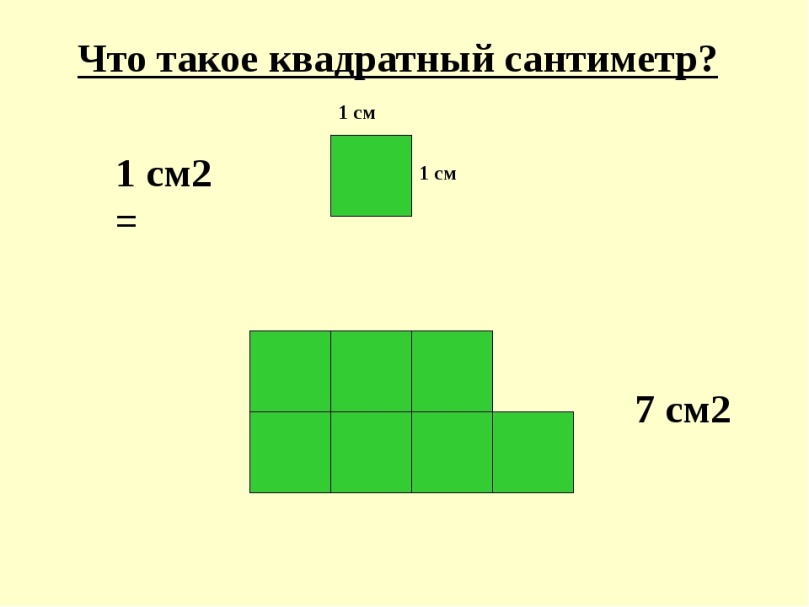 2. Выполните задания.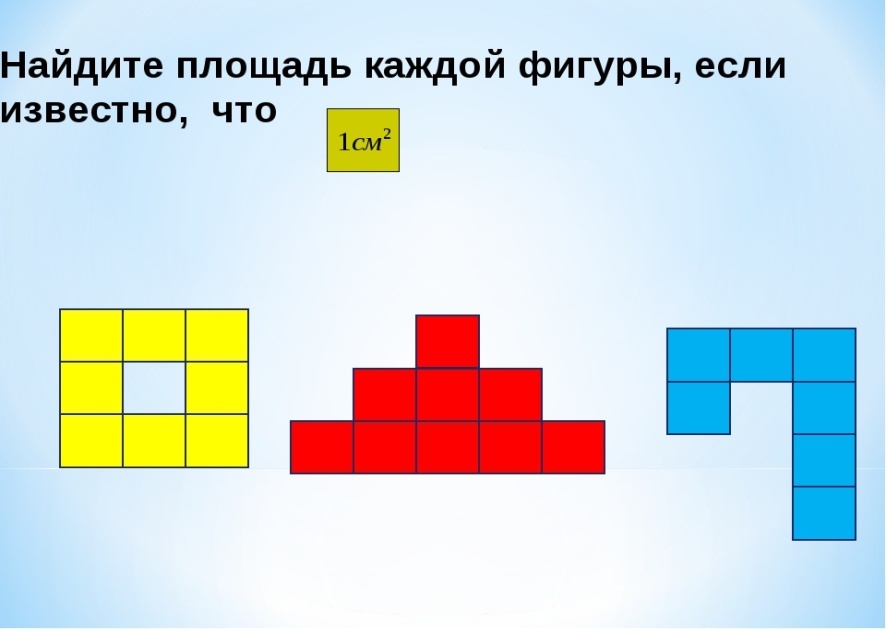 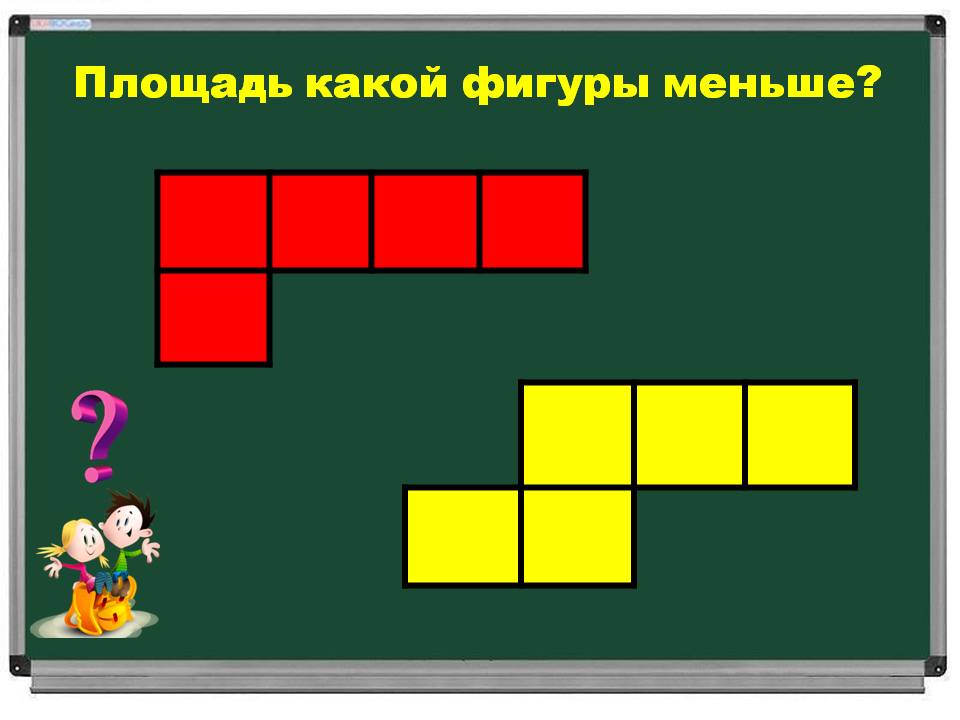 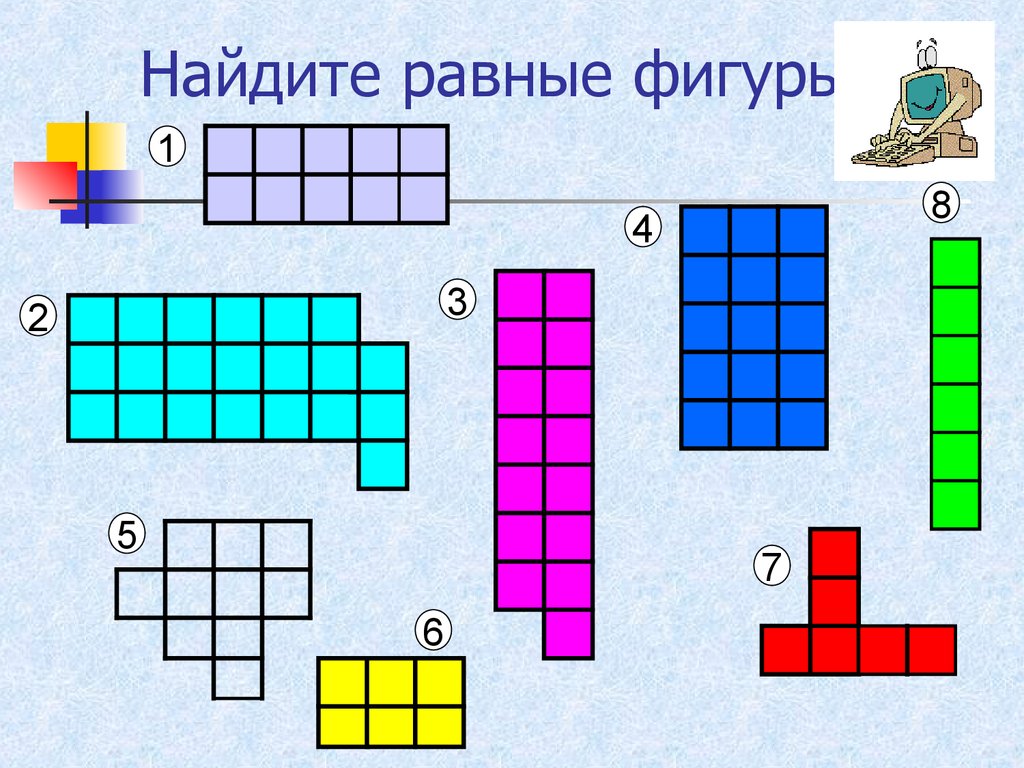 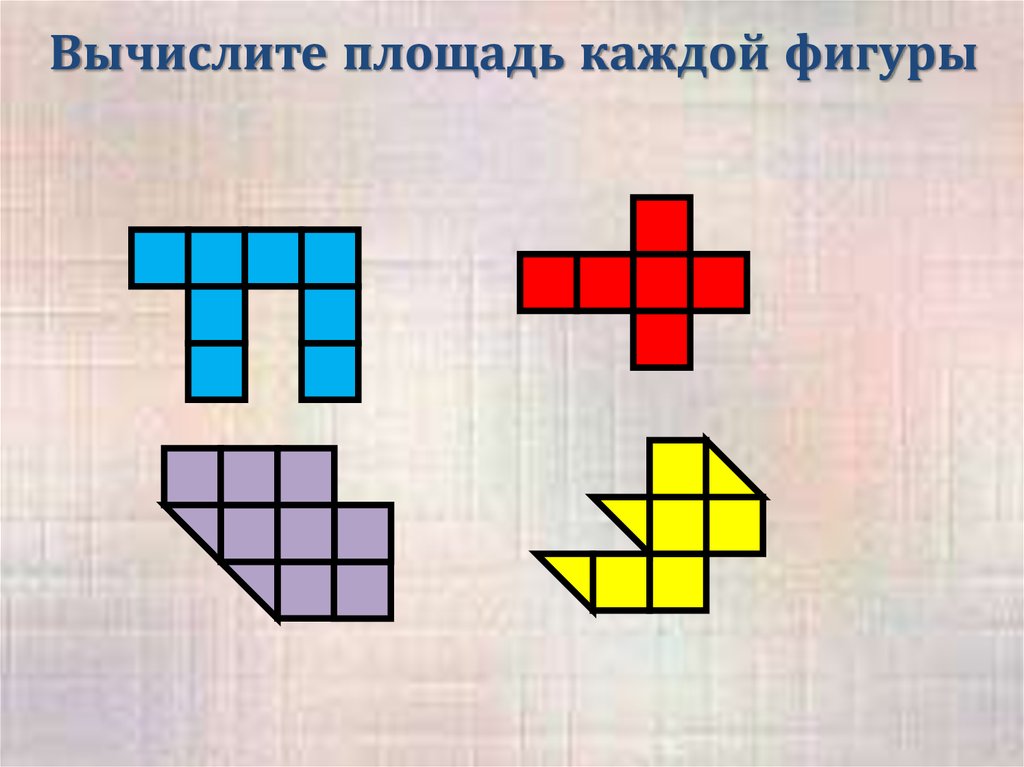 Вопросы для самоконтроля :Как называется квадрат со стороной, равной 1 сантиметру? Как узнать площадь фигуры?В каких единицах измеряется площадь фигуры? Начерти на листке в клетку фигуры площадью 8 клеток, 10 клеток, 12 клеток. Раскрась. Сфотографируй и пришли по адресу alevtinaguzkova@gmail.com 